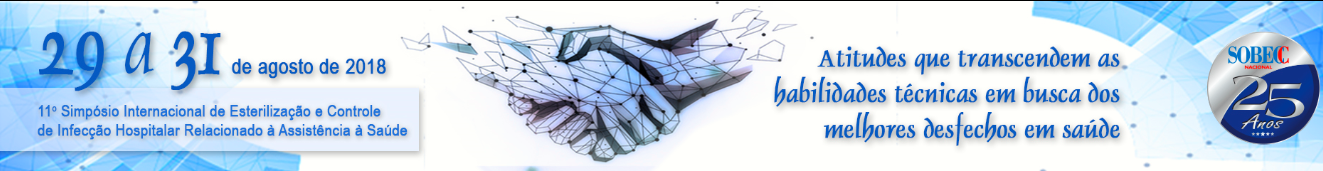              FORMULÁRIO Nº8FICHA DE INSCRIÇÃO CORTESIA DEVERÁ SER ENVIADA AOS EXPOSITORESLembramos que os profissionais que receberão inscrição cortesia não está incluso o curso pré-simpósio.Enviar para o e-mail: sobecc@galoa.com.brData limite para envio das informações 13 de agosto de 2018EXPOSITOR NOME DO PATROCINADO E-MAIL: CPF:TELEFONE CELULAR: CATEGORIA PROFISSIONAL EXPOSITOR NOME DO PATROCINADO E-MAIL: CPF:TELEFONE CELULAR:CATEGORIA PROFISSIONALEXPOSITOR NOME DO PATROCINADOE-MAIL: CPF:TELEFONE CELULAR:CATEGORIA PROFISSIONAL